Открытый урокпо русскому языкув 3 классена тему: "Отработка навыка правописания слов с безударными гласными в корне" 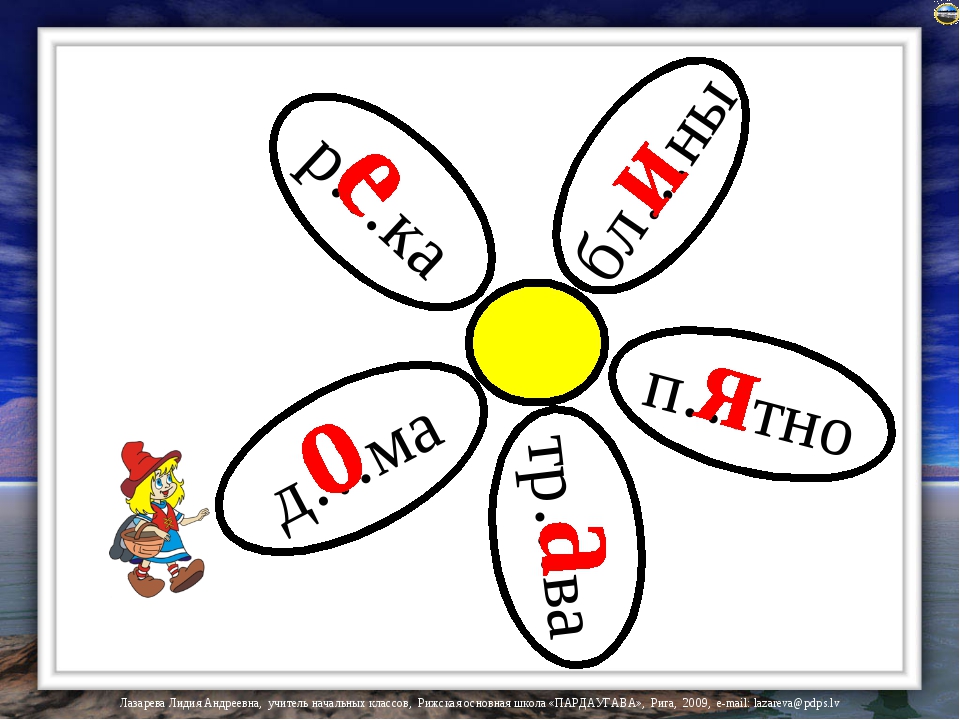 Образовательное учреждение: МОУ Купанская СОШ   Переславского района   Ярославской областиУчитель начальных классов:Карцева Ирина НиколаевнаТехнологическая карта урокаПредмет:Русский языкРусский языкКласс:33Учитель:Карцева И. Н.Карцева И. Н.Программа:«Школа России»«Школа России»Тема урока:«Отработка навыка правописания слов с безударными гласными в корне»«Отработка навыка правописания слов с безударными гласными в корне»Тип урока:Обобщение знанийОбобщение знанийИспользуеиые технологии:Здоровьесберегающая, дифференцированное обучение, репродуктивная, работа в парахЗдоровьесберегающая, дифференцированное обучение, репродуктивная, работа в парахЦель урока:Повторение о обобщение знаний о правописании слов с безударными гласными в корнеПовторение о обобщение знаний о правописании слов с безударными гласными в корнеЗадачи урока:Образовательная: Отработка навыка проверки и правописания слов с безударными гласными в корне;Развивающая: Развитие орфографической зоркости на распознавание данной орфограммы;Воспитательная: Эмоционально – ценностное отношение к родному языку.Образовательная: Отработка навыка проверки и правописания слов с безударными гласными в корне;Развивающая: Развитие орфографической зоркости на распознавание данной орфограммы;Воспитательная: Эмоционально – ценностное отношение к родному языку.Планируемые результаты:Предметные: знание правила о способах проверки слов с безударными гласными в корне;умение ставить ударение в словах, находить в них «опасные места», выделять корни; распознавать словарные слова и слова, к которым надо подобрать проверочные; изменять форму слова, подбирать однокоренные слова; отличать проверяемое и проверочное слова; решать орфографическую задачу.Метапредметные:познавательные: обобщение и углубление представлений о безударном проверяемом и непроверяемом гласном звуке в корне слова;осознание значения терминов «проверяемая орфограмма», «непроверяемая орфограмма» и их использование при решении учебных задач;развитие умения находить способ действия при решении учебной задачи;формировние навыка работы с информацией;продолжение работы по формированию мыслительных операций: умения анализировать, сравнивать, устанавливать аналогии, обобщать;развитие умения представлять информацию;регулятивные:определение и формулирование темы и цели урока с помощью учителя;работа по плану;своевременное внесение необходимых корректив в свою деятельность;ориентирование в разных способах выполнения заданий;коммуникативные:умение формулировать высказывание, мнение в рамках учебного диалога;адекватное взаимодействие в паре при выполнении учебного задания, умение договариваться и приходить к общему решению.Личностные:установление связи между целью учебной деятельности и её мотивом;осознание практической значимости изучаемого материала;освоение роли ученика (прилежание, аккуратность, терпение, самостоятельность, самоконтроль, самооценка, соблюдение правил поведения и общения на уроке).Предметные: знание правила о способах проверки слов с безударными гласными в корне;умение ставить ударение в словах, находить в них «опасные места», выделять корни; распознавать словарные слова и слова, к которым надо подобрать проверочные; изменять форму слова, подбирать однокоренные слова; отличать проверяемое и проверочное слова; решать орфографическую задачу.Метапредметные:познавательные: обобщение и углубление представлений о безударном проверяемом и непроверяемом гласном звуке в корне слова;осознание значения терминов «проверяемая орфограмма», «непроверяемая орфограмма» и их использование при решении учебных задач;развитие умения находить способ действия при решении учебной задачи;формировние навыка работы с информацией;продолжение работы по формированию мыслительных операций: умения анализировать, сравнивать, устанавливать аналогии, обобщать;развитие умения представлять информацию;регулятивные:определение и формулирование темы и цели урока с помощью учителя;работа по плану;своевременное внесение необходимых корректив в свою деятельность;ориентирование в разных способах выполнения заданий;коммуникативные:умение формулировать высказывание, мнение в рамках учебного диалога;адекватное взаимодействие в паре при выполнении учебного задания, умение договариваться и приходить к общему решению.Личностные:установление связи между целью учебной деятельности и её мотивом;осознание практической значимости изучаемого материала;освоение роли ученика (прилежание, аккуратность, терпение, самостоятельность, самоконтроль, самооценка, соблюдение правил поведения и общения на уроке).Ход урока:Ход урока:Ход урока:Этап урокаДеятельность учителяДеятельность учащихсяКоррекция настроения-- Отгадайте загадку:От неё станет всем теплей.От неё в небе радуга зажжётся.Поделись ею поскорей,И она к тебе не раз ещё вернётся.-- Давайте улыбнёмся друг другу и с хорошим настроением начнём урок.-- Улыбка!Запись даты в тетрадях-- Пожалуйста, сядьте правильно и настройтесь на красивое и аккуратное письмо.(Учащиеся настраиваются на каллиграфическое письмо.)Минутка чистописания(На доске: аоеия  оеияа  еияао)--Какую закономерность в чередовании букв вы заметили?--Напишите целую строчку, используя эту закономерность чередования.--Каждая первая буква становится последней.Определение и формулирование темы и цели урока-- Давайте хором прочитаем (а кто-то уже расскажет по памяти)  четверостишия:Безударных гласных пятьТех, что нужно проверять.Вы запомните, друзьяА О Е И Я.Если буква гласнаяВызвала сомнение,Ты её немедленноСтавь под ударение!-- Сформулируйте тему урока.(Прикрепляю на доску ТЕМУ: «Правописание слов с безударными гласными в корне»)-- Какую цель перед собой поставим на этом уроке? Эту тему мы изучаем четвёртый урок. На предудущих уроках цели( (по порядку) были такие (предудущие цели отдельно на доске):1) узнать способы проверки, учиться подбирать проверочные слова;2) закрепить знание способов проверки, продолжать учиться подбирать проверочные слова;3) улучшить знание способов проверки, формировать умение подбирать проверочные слова.   А какой цели мы хотим достигнуть этим уроком?(Прикрепляю на доску ЦЕЛЬ: улучшить знания и умения по теме урока.)(Проговаривают уже знакомые четверостишия.)(Дети жолжны легко сформулировать тему на уроке обобщения знаний.)(Варианты ответов.)Повторение правила о способах проверки слов с безударными гласными в корне-- Повторите правило.-- Закройте учебники. Сядьте правильно. Расскажите правило хором.(Открывают учебники и повторяют правило.)(Хоровое проговаривание правила.)Работа в парах-- Мы улучшили знание способов проверки, и теперь будем применять эти знания в разных заданиях, чтобы улучшить умение подбирать проверочные слова.     Сейчас вы будете работать  в парах.  Чтобы работа была успешной, надо соблюдать правила. Прочитайте их самостоятельно.(Прикрепляю правила работы в парах: 1.Работай вместе.2.Работай тихо.3.Если надо, помоги соседу.4.Будь вежлив.)--А теперь послушайте задание:перед вами на парте лежит белый лист с текстом. И на доску я прикрепляю такой же. Найдите в тексте ошибки и исправьте их простым карандашом. Даю две минуты. Время пошло.Текст   У книг свая жизнь. Они тоже могут балеть, если их не содиржать в честоте, типле и прядке. Жучки, плесень и грязь губят книги.(Самостоятельно  знакомятся с правилами работы в парах.)(Работают в парах.)Проверка результата работы в парах--Стоп. Время вышло. Что у вас получилось, то и будем проверять. Кто готов на оценку объяснить выполненное задание?-- Отвечающий  оценивает себя, а затем оценю я.--Не СВАЯ, а СВОЯ, проверочное слово СВОЙ.Не БАЛЕТЬ, а БОЛЕТЬ, проверочное слово БОЛЬ.Не СОДИРЖАТЬ, а СОДЕРЖАТЬ, проверочное слово ДЕРЖИТ.Не ЧЕСТОТЕ, а ЧИСТОТЕ, проверочное слово ЧИСТЫЙ.НЕ ТПИЛЕ, а ТЕПЛЕ, проверочное слово ТЁПЛЫЙ.Физкультминутка-- Как живёшь?-- Как идёшь?-- Как бежишь?-- А как спишь?-- Как берёшь?-- Как даёшь?-- Как шалишь?-- Как грозишь?-- Как молчишь?-- Как сидишь?(На каждый вопрос дети отвечают: «Вот так!».   Показывают движениями.)Дифференцированные задания-- Настало время выполнения заданий, отличающихся уровнем сложности. Подобные задания вы уже выполняли, поэтому должны суметь справиться самостоятельно. Напоминаю: перед вами три карточки: зелёная, жёлтая и розовая. Зелёная карточка с лёгким заданием. Жёлтая – с заданием потруднее. Розовая – с наиболле трудным. Выберите задание по силам и выполните его прямо на карточке. Даю пять минут. Время пошло.Зелёная карточкаЗадание: соедини стрелками проверочное и проверяемое слова, вставь пропущенные буквы.пож..лтели          кореньк..ренья        лебедь, лебёдушкавыгл..нул             жёлтыйл..б..диный    молот, молотитм..л..ток              взглядг..л..ва           головы, головкаЖёлтая карточкаЗадание: вместо точек напиши проверочные слова, вставь пропущенные буквы.………........ – ч..стота…………….. – гр..знуля…………….., ……………… - колосок…………….. – п..тнистый…………….. – уг..сает…………….. – сп..шит…………….. – в..шнёвый…………….., ……………. – з..л..нетьРозовая карточкаЗадание: выпиши из предложения слова с безударной гласной в корне, рядом в скобках напиши проверочное, добавь два своих слова (не из предложения) и напиши к ним проверочные.   На лесных полянах показались золотые лисички.____________________________________________________________________________________________________________________________………………… (………………..)………………… (………………..)(Выполняют задания разного уровня сложности.)Проверка результатов выполнения дифференцированных заданий-- Стоп. Время вышло. Проверяем. Кто работал на зелёных карточках, встаньте. Кто из вас желает объяснить выполненное задание?-- Кто работал на жёлтых карточках, встаньте. Кто из вас желает объяснить выполненное задание?-- Кто работал на розовых карточках, встаньте. Кто из вас желает объяснить выполненное задание?(Комментируют выполненные задания, устно оценивают себя, сопоставляют с оценкой учителя.)Самостоятельная работа по учебнику.-- И последнее задание – небольшое. Вы сейчас начнёте выполнять упр 199, а закончите его дома.      Откройте учебник на стр 106. Самостоятельно прочитайте задание.-- Кто понял, что нужно делать, и расскажет классу?-- Приступите к выполнению упр по образцу. Вы успеете поработать только с несколькими словами.(Знакомятся с заданием.)(Концентрируют внимание назадании.)(Выполняют задание по образцу, данному в учебнике.)Итог и рефлексия-- Стоп. Положили ручки. Подведём итог уроку. Пожалуйста, напомните цель урока.-- Насколько мы близки к цели помогут увидеть поднятые вами кружки.      Поднимите зелёные кружки, если уверены, что знаете способы проверки безударных гласных в корне и умеете подбирать проверочные слова.     Поднимите жёлтые кружки, если не уверены в прочных знаниях  и умениях по теме урока.     Поднимете красные кружки, если считаете, что надо ещё поучиться.(Коротко анализирую результат.)-- К этой теме мы ещё много раз вернёмся. Возможность достичь цели будет у каждого.Вы все работали, старались, а это уже не мало. За старание всем СПАСИБО!(Варианты ответов.)(Оценивают свои знания и умения с помощью кружков.)Запись домашнего заданияСтр. 106 упр 199 (доделать)(Записывают д/з)